Virtual Community of Support for Early Learning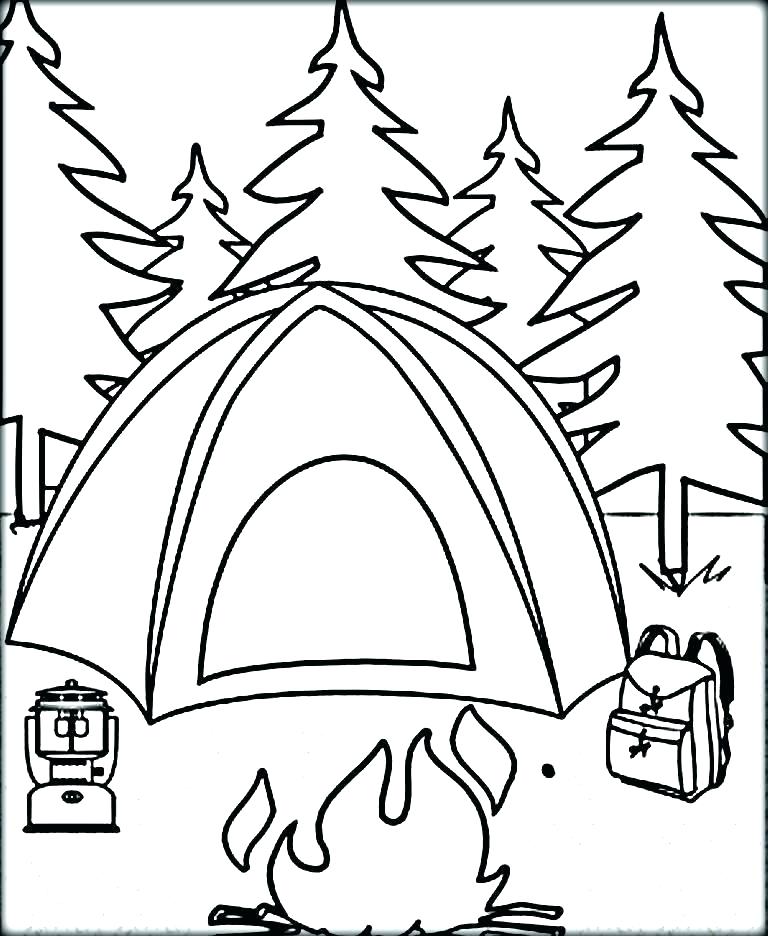 June 20223-5 yr Activity Post #10Parent Session 9 am Parent Tip #281Activity Session 9 am20-2 Yr Activity Post #93Recording Posted6Session Email Package sent7Parent Tip #298Literacy Session 9 am9Recordings Posted1013Session Email Packages sent14Parent Session 9 am Parent Tip #3015Story Time Session 9 am16Recordings Posted1720/2721/2822/2923/3024